П О С Т А Н О В Л Е Н И Еот  21.03.2017    № 285г. МайкопО внесении изменений в Административный регламент предоставления муниципальной услуги «Прием заявлений и выдача документов о согласовании переустройства и (или) перепланировки жилого помещения»В целях приведения в соответствие с действующим законодательством, постановляю:1. Внести в Административный регламент предоставления муниципальной услуги «Прием заявлений и выдача документов о согласовании переустройства и (или) перепланировки жилого помещения», утвержденный постановлением Главы муниципального образования «Город Майкоп» от 30.11.2011 № 816 «Об утверждении административного регламента предоставления муниципальной услуги «Прием заявлений и выдача документов о согласовании переустройства и (или) перепланировки жилого помещения» (в редакции постановлений Администрации муниципального образования «Город Майкоп» от 10.07.2012 № 532, от 29.05.2013 № 372, от 09.01.2014 № 9, от 07.04.2014 № 240, от 14.10.2014       № 704, от 03.08.2015 № 523, от 21.06.2016  № 507), следующие изменения:Пункт 1.3 изложить в следующей редакции: «1.3. Прием заявлений и документов для согласования переустройства и (или) перепланировки жилого помещения, а также выдача заявителю решения о согласовании переустройства и (или) перепланировки жилого помещения, или письменное уведомление об отказе в выдаче согласования переустройства и (или) перепланировки жилого помещения с указанием причины отказа производятся по адресу:ул. Краснооктябрьская, 45, г. Майкоп, индекс 385000Управление архитектуры и градостроительства муниципального образования «Город Майкоп» (далее - УАиГ)График приема: вторник с 09.00 до 13.00, четверг с 14.00 до 18.00.Телефоны для справок: 8(8772) 52-27-23, 8(8772) 53-79-32.Адрес электронной почты: uparh@mail.ru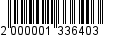 Адрес Единого портала государственных и муниципальных услуг (функций) www.gosuslugi.ru.Организационное обеспечение предоставления муниципальной услуги осуществляется Управлением архитектуры и градостроительства муниципального образования «Город Майкоп». ГБУ РА «МФЦ», его филиалы и удаленные рабочие места ГБУ РА «МФЦ» (далее - МФЦ) осуществляет сбор документов и консультирование граждан по вопросам предоставления муниципальной услуги, а также иные действия в объеме, определяемом соглашением, заключенным между ГБУ РА «МФЦ» и Администрацией муниципального образования «Город Майкоп».».1.2. Пункт 1.4. исключить.1.3 Пункт 1.6. дополнить словами «, УРМ Филиала № 1 ГБУ РА «МФЦ» п. Северный, ул. Школьная, 12/1».1.4. В пункте 2.6.1 слова «Едином государственном реестре прав на недвижимое имущество и сделок с ним» заменить словами «Едином государственном реестре недвижимости». 1.5. Пункт 2.6.2. изложить в следующей редакции:	«2.6.2. Управлением архитектуры и градостроительства муниципального образования «Город Майкоп» или МФЦ в порядке межведомственного взаимодействия запрашиваются документы, предусмотренные пунктами 2, 4, 6 подраздела 2.6. настоящего Административного регламента, если они не были представлены заявителем по собственной инициативе.	Межведомственный запрос направляется Управлением архитектуры и градостроительства или МФЦ не позднее рабочего дня, следующего за днем поступления документов, указанных в подразделе 2.6. настоящего Административного регламента. Управление архитектуры и градостроительства или МФЦ не вправе требовать от заявителя предоставления документов и информации или осуществления действий, предоставление или осуществление которых не предусмотрено нормативными правовыми актами, регулирующими отношения, возникающие в связи с предоставлением муниципальной услуги.»1.6. В подпункте 2 и подпункте 3 пункта 2.13.4. слово «Администрации» исключить.1.7. В пункте 3.2.3. слова «Администрации муниципального образования «Город Майкоп» заменить словами «Управления архитектуры и градостроительства муниципального образования «Город Майкоп».1.8. Пункт 3.6.1. изложить в следующей редакции:«3.6.1. Регистрация заявления о предоставлении муниципальной услуги, в том числе поступившего через МФЦ, осуществляется специалистом Управления архитектуры и градостроительства муниципального образования «Город Майкоп», уполномоченным на обработку корреспонденции, в день его поступления».1.9. В пункте 3.6.12. слова «Администрация муниципального образования «Город Майкоп» заменить словами «УАиГ».2. Опубликовать настоящее постановление в газете «Майкопские новости» и разместить на официальном сайте Администрации муниципального образования «Город Майкоп».3. Постановление «О внесении изменений в Административный регламент предоставления муниципальной услуги «Прием заявлений и выдача документов о согласовании переустройства и (или) перепланировки жилого помещения» вступает в силу со дня его опубликования.Глава муниципального образования«Город Майкоп»                                                                             А.В. НаролинАдминистрация муниципального образования «Город Майкоп»Республики Адыгея 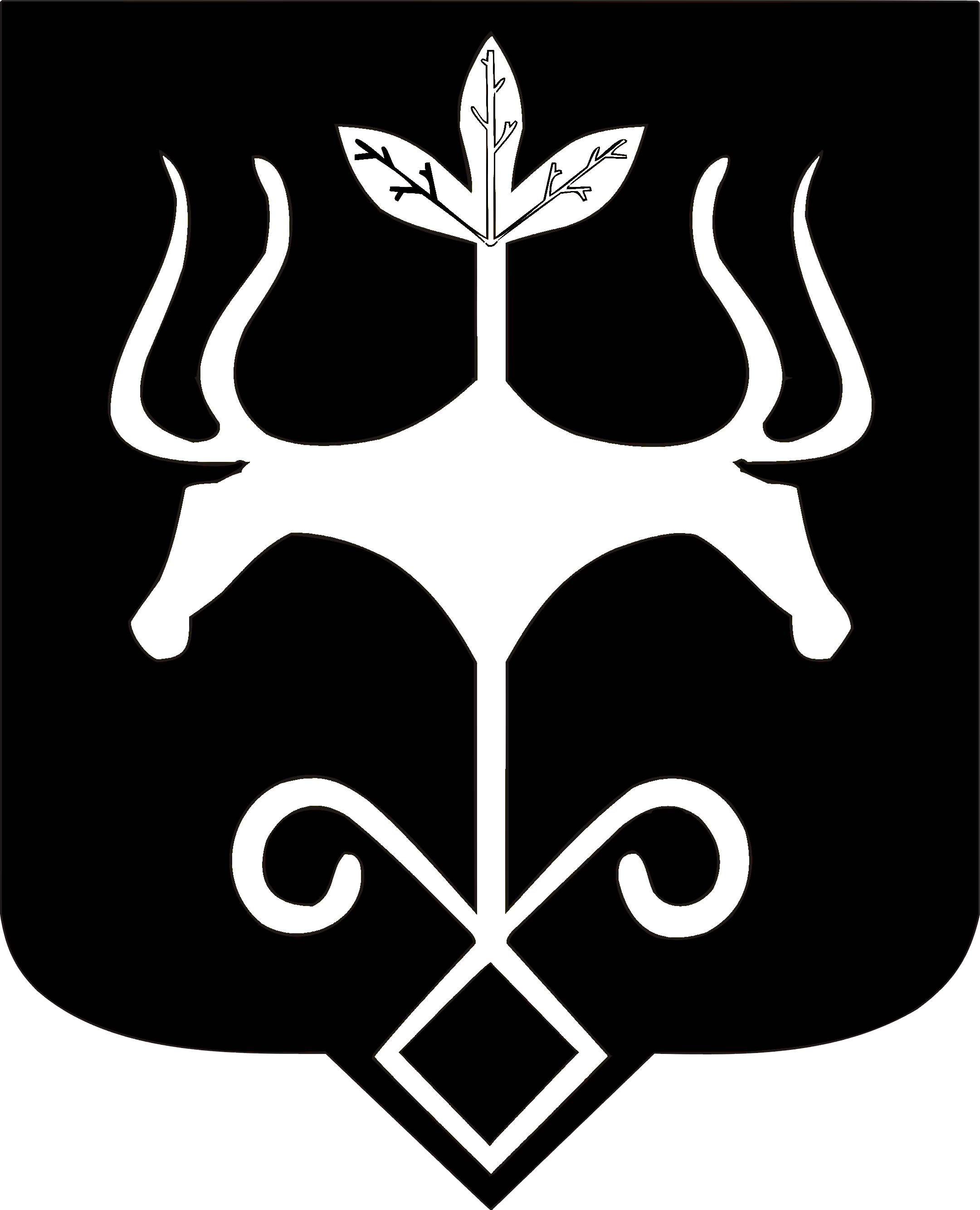 Адыгэ Республикэммуниципальнэ образованиеу 
«Къалэу Мыекъуапэ» и Администрацие